Новогодний утренник в средней группе«Новогоднее приключение колобка»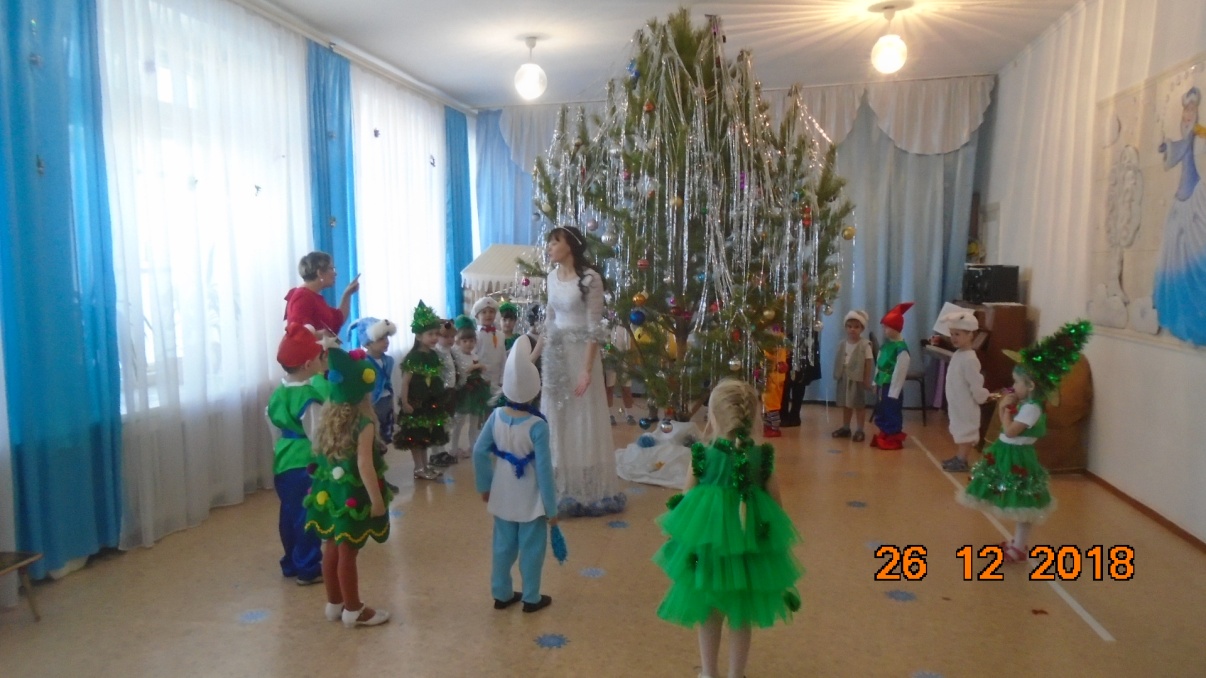 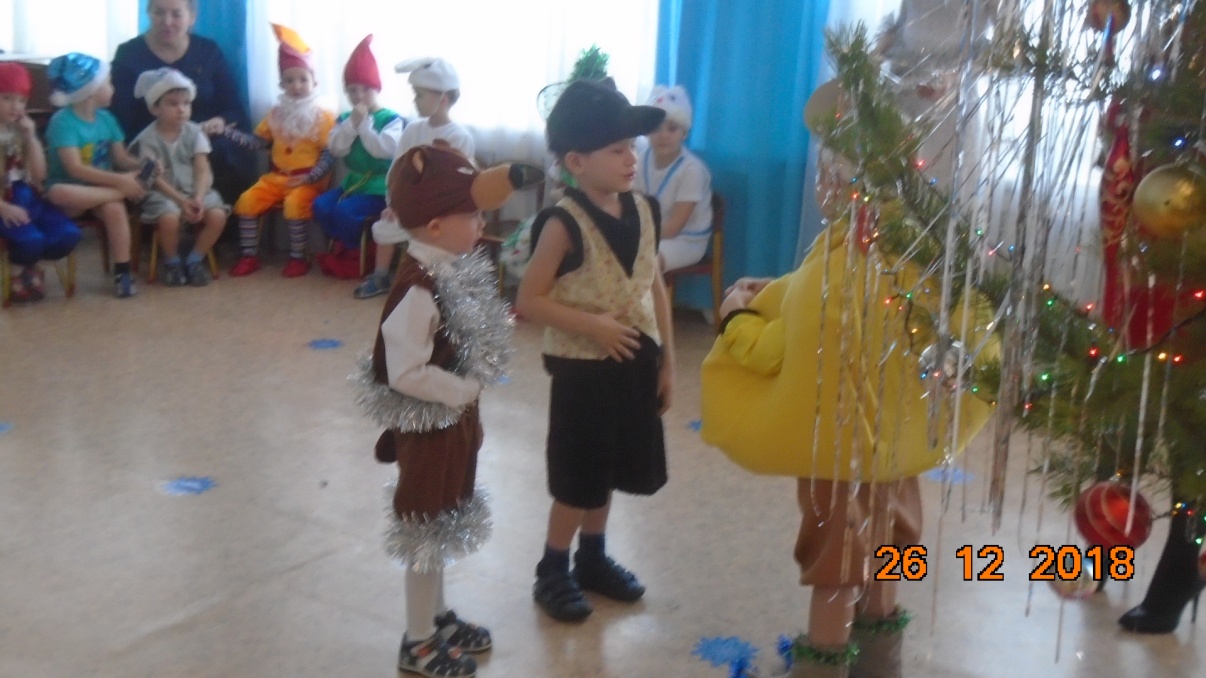 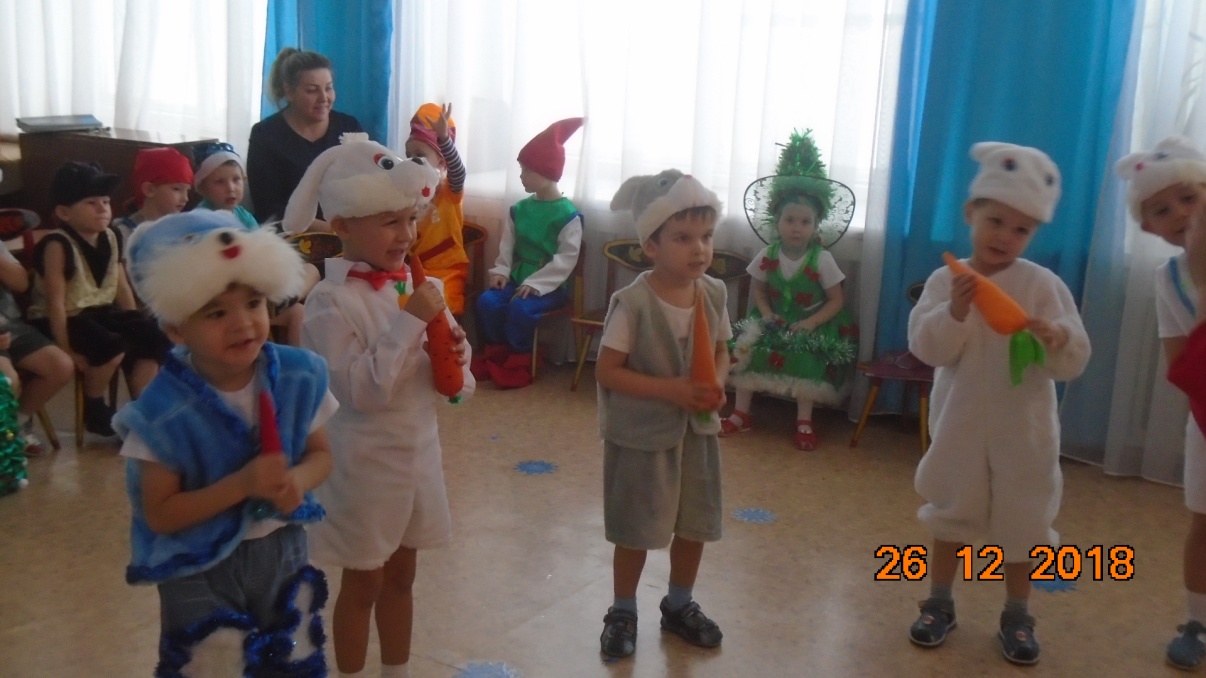 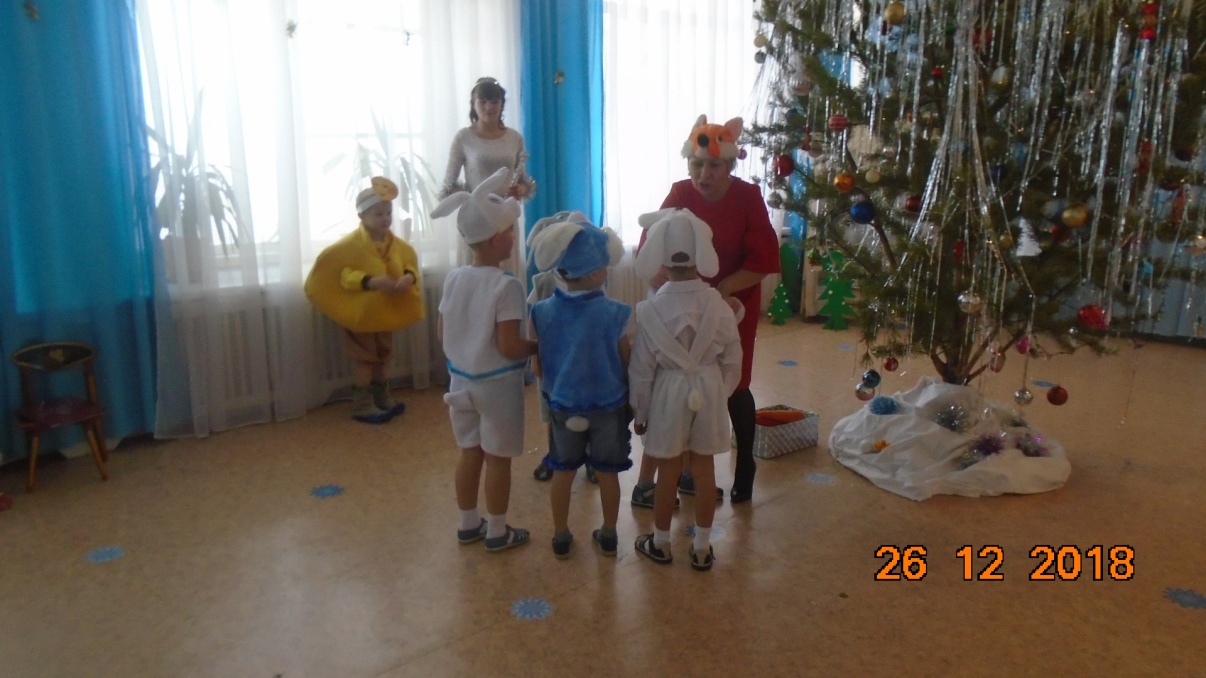 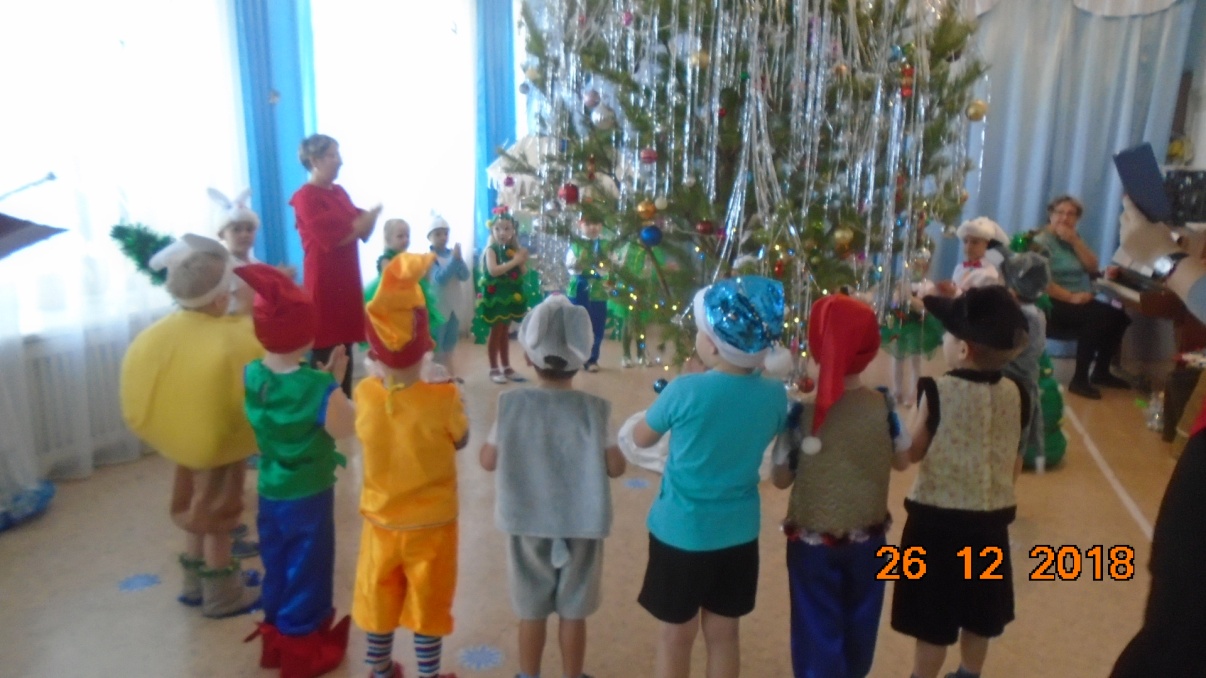 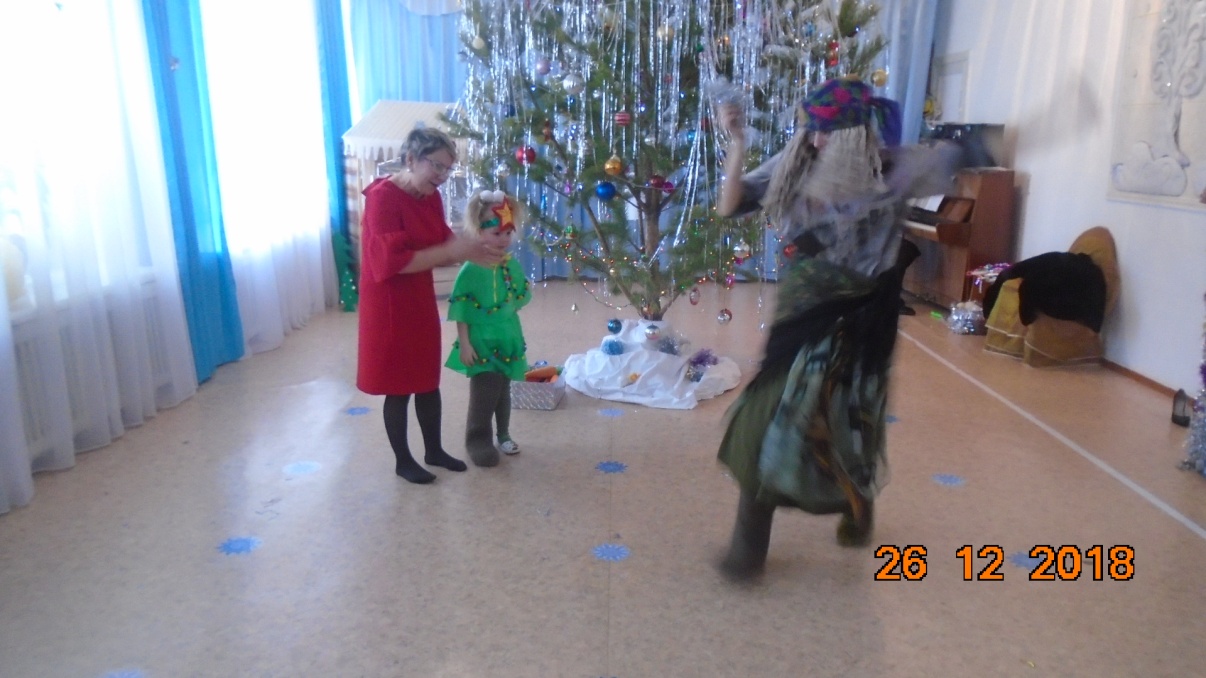 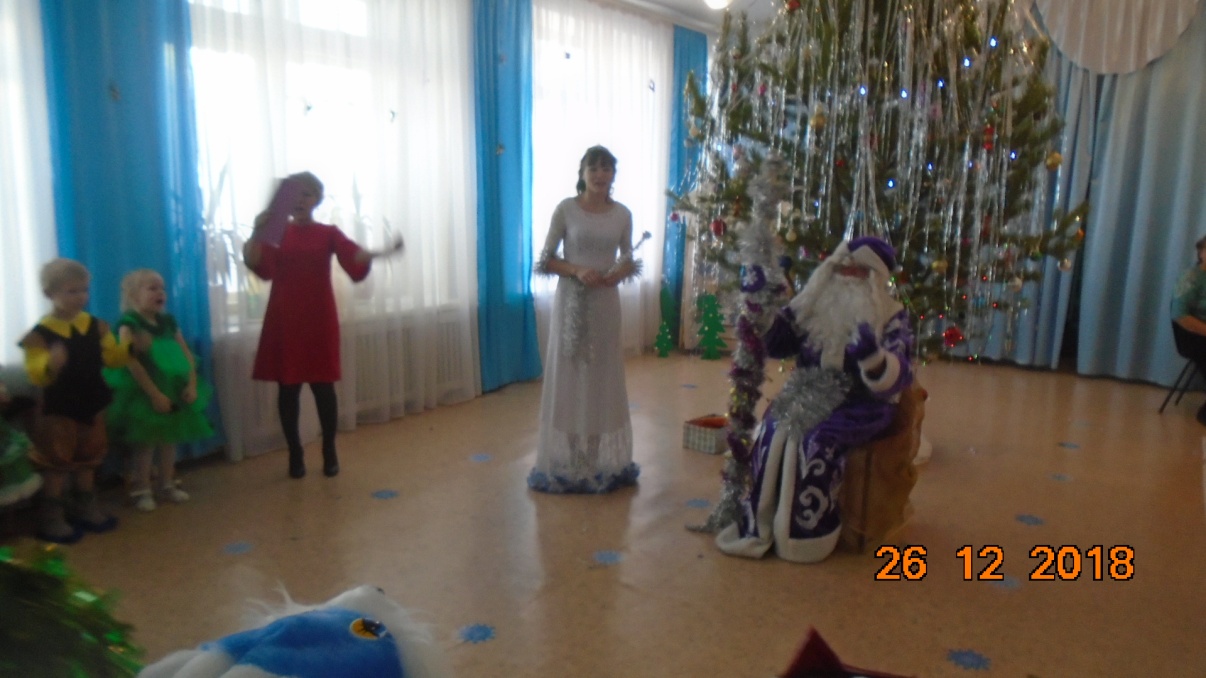 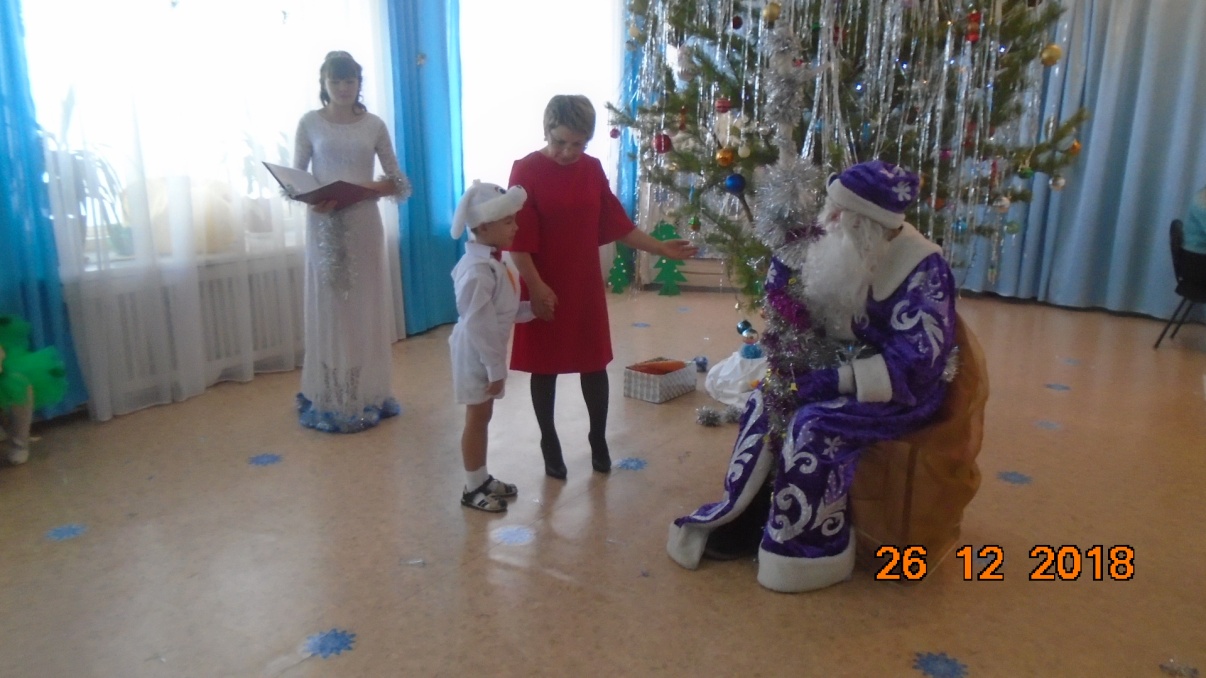 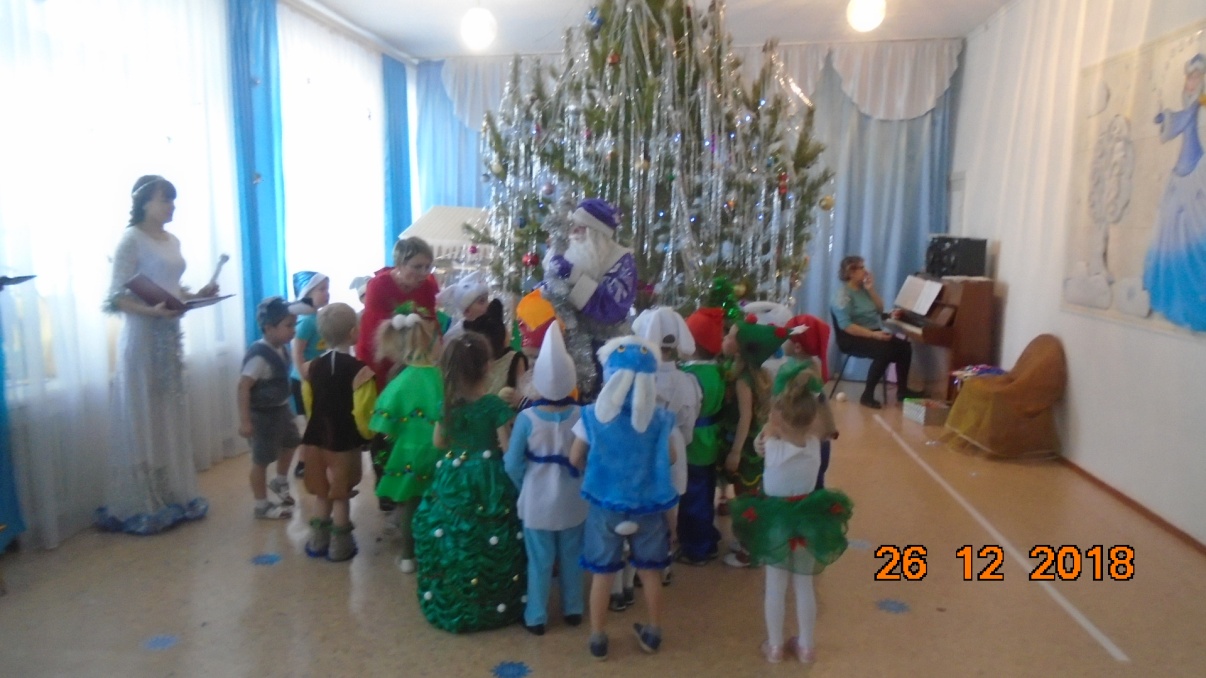 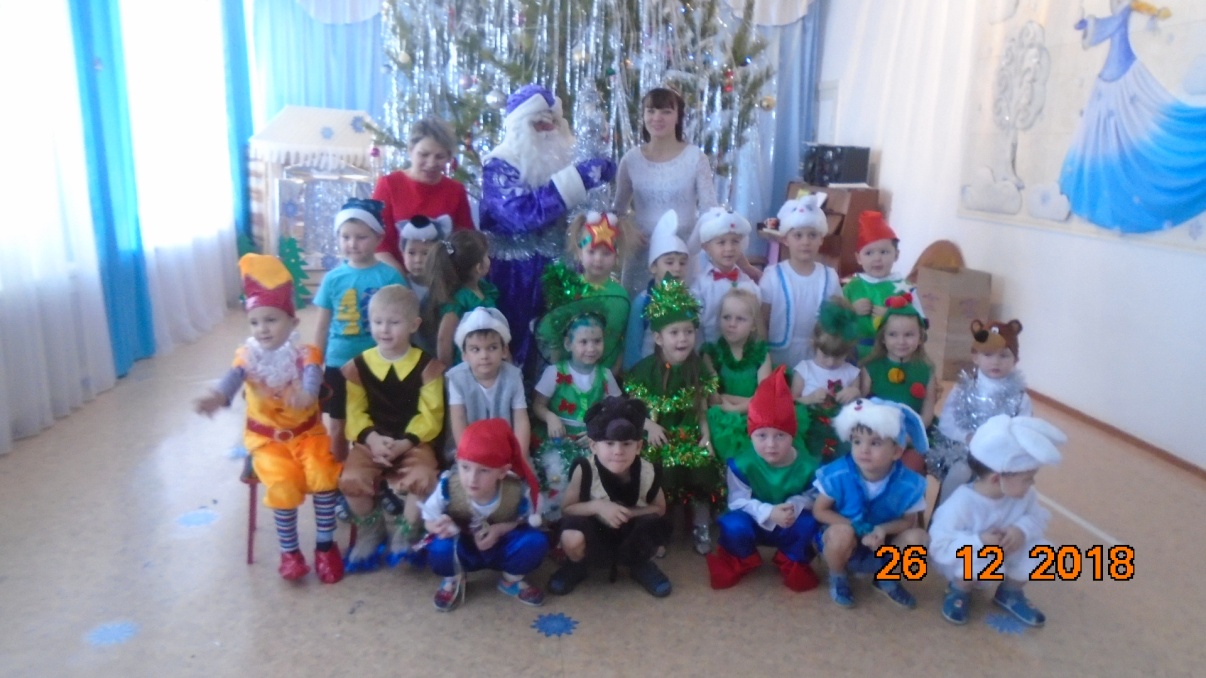 С новым годом поздравляем счастья, радости, здоровья всем желаем!!!